December  2017December  2017December  2017December  2017December  2017December  2017December  2017SunMonTueWedThuFriSat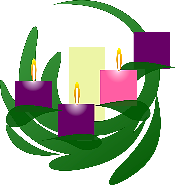 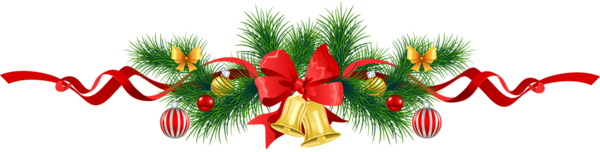 1 2 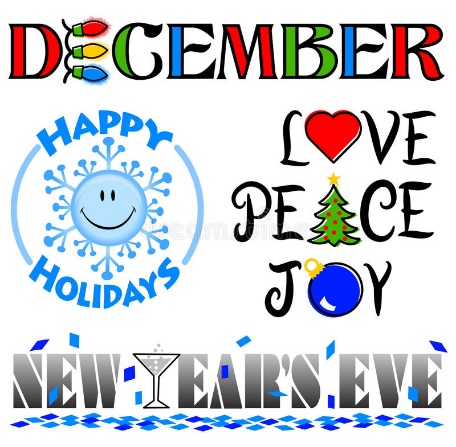 3 Advent4 Drop In Monday10-3Please bring a lunch.No Transportation Provide5 Craft Day11-2Please bring a lunch6 Decorating for the Holidays11-2Please bring a lunch7 Activity Calendar Planning11-2Lunch ProvidedPearl Harbor Day8 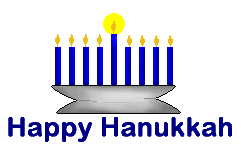 9 10 11 Drop In Monday10-3Please bring a lunch.No Transportation Provide12 Christmas Movie!11-2Please bring a lunch13 New Year’s Resolutions11-2Please bring a lunch14 Game Day11-2Please bring a lunch15 16 17 18 Drop In Monday10-3Please bring a lunch.No Transportation Provide19 Christmas/New Year’s Party!11-2Please bring a lunch20 Staff Meeting DayNo services provided21 Brain Injury Support Group Meeting12-2Please bring a dish to shareWinter Solstice22 23 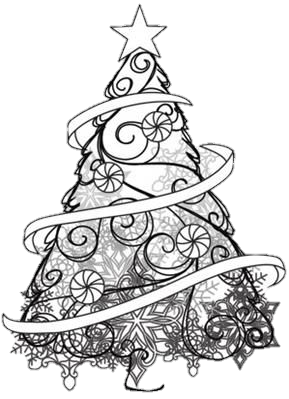 24 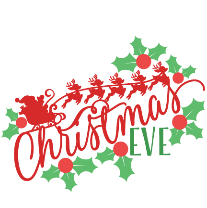 25 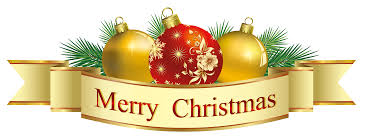 Agency Closed26 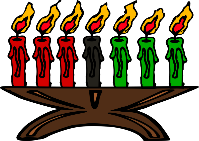 KwanzaaAgency Closed27 Agency Closed28 Agency Closed29 Agency Closed30 31 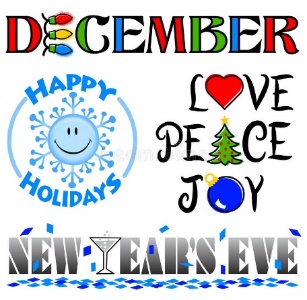 “For last year's words belong to last year's language and next year's words await another voice.And to make an end is to make a beginning.”T.S. Eliot“For last year's words belong to last year's language and next year's words await another voice.And to make an end is to make a beginning.”T.S. Eliot“For last year's words belong to last year's language and next year's words await another voice.And to make an end is to make a beginning.”T.S. Eliot“For last year's words belong to last year's language and next year's words await another voice.And to make an end is to make a beginning.”T.S. Eliot“For last year's words belong to last year's language and next year's words await another voice.And to make an end is to make a beginning.”T.S. Eliot“For last year's words belong to last year's language and next year's words await another voice.And to make an end is to make a beginning.”T.S. Eliot